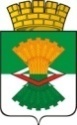 ДУМАМАХНЁВСКОГО  МУНИЦИПАЛЬНОГО  ОБРАЗОВАНИЯтретьего созываРЕШЕНИЕот  27 апреля   2016 года               п.г.т. Махнево                                      № 98Об информации Контрольного управления Махнёвского муниципального образования о результатах проверки возникновения, погашения и обслуживания муниципального долга Махнёвского МО за 2014-2015 годы, в том числе предоставления муниципальных гарантийРассмотрев информацию Контрольного управления Махнёвского муниципального образования  о результатах проверки возникновения, погашения и обслуживания муниципального долга Махнёвского МО за 2014-2015 годы, в том числе предоставления муниципальных гарантий, руководствуясь Уставом Махнёвского муниципального образования, Дума Махнёвского муниципального образования РЕШИЛА:1.Информацию Контрольного управления Махнёвского муниципального образования о результатах проверки возникновения, погашения и обслуживания муниципального долга Махнёвского МО за 2014-2015 годы, в том числе предоставления муниципальных гарантий принять к сведению (прилагается).2. Рекомендовать Главе  Махнёвского муниципального образования:принять предусмотренные законом меры по устранению выявленных проверкой нарушений, а также причин, обуславливающих их возникновение.3. Финансовому отделу Администрации Махнёвского муниципального образования:      - устранить нарушения и недостатки, отраженные в акте проверки от 11.02.2016 г. и не допускать их совершения в дальнейшей работе;     - муниципальные гарантии предоставлять строго в соответствии с нормами законодательства Российской Федерации, регулирующими порядок и условия выдачи гарантий.          4. Направить настоящее Решение для опубликования в газету «Алапаевская искра» и разместить на официальном сайте  Контрольного управления Махнёвского МО в сети «Интернет». Председатель Думы  муниципального образования                                                И.М.АвдеевГлава муниципального образования                                        А.В.Лызлов                                               Приложение к  Решению Думы Махнёвского                                                                            муниципального образования                                                             от  27.04.2016   № 98ИНФОРМАЦИЯо результатах проверки возникновения, погашения и обслуживания муниципального долга Махнёвского МО за 2014-2015 годы, в том числе предоставления муниципальных гарантий Основание для проведения контрольного мероприятия: Распоряжение Председателя Контрольного управления от 14.01.2016 № 1, пункт 1.1 плана работы Контрольного управления Махнёвского МО на 2016 год.Предмет проверки: муниципальные правовые акты, иные распорядительные документы, отражающие деятельность Финансового отдела Администрации Махнёвского муниципального образования в сфере управления муниципальным долгом, кредитные договоры, договоры о предоставлении муниципальных гарантий, долговая книга муниципального образования. Объекты проверки:  Финансовый отдел Администрации Махнёвского муниципального образования.Срок проведения контрольного мероприятия: с 14 января 2016 по 20 февраля 2016 года.  Цель контрольного мероприятия:  проверить осуществление контроля за соблюдением требований действующего законодательства при осуществлении муниципальных заимствований и организации управления муниципальным долгом за 2014-2015 годы.          По результатам контрольного мероприятия установлено следующее:За проверяемый период 2014 - 2015 годы долговых обязательств в виде кредитов от кредитных организаций, а также по муниципальным ценным бумагам Махнёвское муниципальное образование не осуществляло.Муниципальные гарантии в 2014 году Администрацией Махнёвского муниципального образования  не предоставлялись (далее – местная Администрация). В 2015 году решением Думы Махнёвского муниципального образования от 23.09.2015 № 5 «О внесении изменений в Решение Думы  Махнёвского МО от 25.12.2014 № 534 «О бюджете Махнёвского МО на 2015 год и плановый период 2016 и 2017 годов» (далее – Решение Думы) утверждена муниципальная гарантия МУП «Теплосистемы» на сумму 5000,0 тыс.рублей для исполнения обязательств по поставке газа АО «Уралсевергаз». От 01.10.2015 № 15-11/15 заключен договор о предоставлении муниципальной гарантии Махнёвского муниципального образования между  Администрацией Махнёвского МО (Гарант),  АО «Уралсевергаз»  (Бенефициар)  и  МУП «Теплосистемы» (Принципал), предметом которого являются обязательства на сумму 5000,0 тыс.рублей по погашению задолженности за поставку газа по договору от 15.10.2013 № 4-1279/13.Обязательства по договору за 2015 год исполнены в сумме 1200,0 тыс.рублей. В нарушение пункта 4.2 данного договора по состоянию на 31 декабря 2015 года  Гарант не исполнил свои обязательства  на сумму 3800,0 тыс.рублей.Соблюдение порядка предоставления муниципальных гарантийПри проверке требований Положения  о порядке и условиях предоставления муниципальных гарантий из бюджета Махнёвского муниципального образования (далее – Положение), утвержденного Решением Думы Махнёвского муниципального образования от 28.12.2011 № 138 выявлены нарушения:         - пункта 4 статьи 5  заявителем не представлена заявка на имя главы Администрации Махнёвского МО на предоставление муниципальной гарантии;- статьи 115.2 БК РФ, пункта 20 Положения  отсутствует правовой акт местной  Администрации об утверждении перечня документов на предоставление муниципальной гарантии; - пункта 37 статьи 5 Постановление местной Администрации на предоставление муниципальной гарантии отсутствует;- пункта 12 статьи 2 требование Бенефициара об уплате денежной суммы по муниципальной гарантии с подтверждающими документами  Гаранту не представлено.В нарушение подпункта 4.1 пункта 4 Муниципальной гарантии Махнёвского МО от 01.10.2015 б/н  отсутствует акт приема-передачи муниципальной гарантии. В 2015 году Решением Думы (с изменениями) утверждена  программа муниципальных гарантий Махнёвского МО в объёме 5000,0 тыс.рублей (далее – Программа). Программа предусматривает предоставление муниципальной гарантии МУП «Теплосистемы» для обеспечения исполнения обязательств по поставке газа перед АО «Уралсевергаз».Программа  содержит отсутствие права регрессного требования Гаранта к Принципалу, не предусматривает проведения анализа финансового состояния Принципала, в разделе 2 отражено, что источником исполнения муниципальных гарантий являются расходы бюджета.В соответствии со статьёй 136 БК РФ Махнёвское муниципальное образование является получателем межбюджетных трансфертов из других бюджетов бюджетной системы Российской Федерации. Доля межбюджетных трансфертов в бюджете городского округа (за исключением субвенций) и  налоговых доходов по дополнительным нормативам отчислений в течение двух из трех последних отчетных финансовых лет превышала 70 процентов объёма собственных доходов местного бюджета.  Межбюджетные трансферты из бюджетов субъектов Российской Федерации местным бюджетам (за исключением субвенций) предоставляются при условии соблюдения соответствующими органами местного самоуправления бюджетного законодательства Российской Федерации и законодательства Российской Федерации о налогах и сборах.Махнёвским муниципальным образованием, в лице местной Администрации, согласно требованиям пункта 4 статьи 136 БК РФ. подписано с Министерством финансов Свердловской области Соглашение о  мерах по повышению эффективности использования бюджетных средств и увеличению поступлений налоговых и неналоговых доходов местного бюджета от 24.12.2014 № 14 (далее – Соглашение).  В соответствии с подпунктом 2.2 Соглашения  Махнёвское МО в 2015 году может предоставлять муниципальные гарантии только с правом регрессного требования. Следовательно, муниципальная гарантия в объёме 5000,0 тыс.рублей  местной Администрацией предоставлена без права регрессного требования Гаранта к Принципалу  в нарушение статьи 136 БК РФ.       Исполнение обязательств по муниципальному долгуПо результатам исполнения местного бюджета за 2015 год объем муниципального долга составил 1 320,3 тыс.руб., (в том числе по соглашению от 28.02.2011 № 24 «О реструктуризации муниципального долга ….» в сумме 120,3 тыс.руб. и по муниципальным гарантиям в сумме 1 200,0 тыс. рублей выданным в 2015 году) и не превысил предельный размер, установленный пунктом 3 статьи 107 Бюджетного кодекса РФ.За проверяемый период 2014 - 2015 годы исполнено обязательств по муниципальным гарантиям  всего на сумму 8 320,8 тыс. рублей. В нарушение статьи 34 БК РФ средства местного бюджета в сумме 8 320,8 тыс. рублей израсходованы неэффективно, так как Принципалами не будут возвращены в бюджет Махнёвского муниципального образования суммы, выданные по муниципальным гарантиям без права регрессного требования.Обслуживание муниципального долгаРешением Думы расходы на обслуживание муниципального долга на 2014-2015 годы запланированы ежегодно в сумме 1,5 тыс.руб., исполнение в 2014 году составило 1,4 тыс.руб. (96,6 % от плановых назначений), в 2015 году – 0,8 тыс.рублей (53,3 % от плановых назначений) что не превышает 15% объема расходов, за исключением объема расходов, которые осуществляются за счет субвенций,  согласно статьи 111 БК РФ.Программы муниципальных  внутренних заимствований Махнёвского МО   утверждены  Думой Махнёвского МО в виде приложений к Решениям о бюджете на 2014 и 2015 годы, что соответствует требованиям статьи 110,1 Бюджетного кодекса РФ, пункту 4 статьи 16 Положения о бюджетном процессе в Махнёвском муниципальном образовании.Полнота и своевременность отражения муниципального долга в бухгалтерском учёте и отчётностиРасчёты по долговым обязательствам Махнёвского МО отражены на счете  301 10 «Расчеты с кредиторами по долговым обязательствам» по  реструктуризации муниципального долга. Муниципальные гарантии учитываются на забалансовом счёте 11 «Государственные и муниципальные гарантии»  на основании первичных документов.В бюджетной отчётности местной Администрации  за 2015 год остаток  не исполненной муниципальной гарантии в сумме 3800,0 тыс. рублей отражен в справке о наличии имущества и обязательств на забалансовых счетах (ф. 0503130), в разделе 2 «Расходы бюджета» отчёта об исполнении бюджета (ф. 0503127). Соблюдение порядка ведения муниципальной долговой книги В нарушение Порядка организации работы по ведению муниципальной долговой книги Махнёвского муниципального образования (с изменениями от 24.10.2013 №  960), утвержденного постановлением местной Администрации от 30.03.2012 № 181, Долговая книга за 2014 - 2015 годы ведется не в соответствии с требованиями пункта 1.2., 3.1., 3.2., 3.3., 3.4. вышеуказанного Порядка. Отсутствуют четыре раздела  сгруппированные по видам обязательств, в связи с чем не предоставляется возможным проверить учет и регистрацию муниципальных долговых обязательств Махнёвского МО, в том числе учет выдачи муниципальных гарантий, учет осуществления платежей за счет средств бюджета муниципального образования по выданным муниципальным гарантиям.Выводы:В ходе контрольного мероприятия проверено средств местного бюджета в сумме 12 361,4 тыс. рублей, выявлено нарушений на сумму 8 320,8 тыс. рублей.          1. Муниципальные гарантии в 2015 году предоставлены Администрацией Махнёвского МО  МУП «Теплосистемы» в сумме 5000,0 тыс.рублей с нарушениями требований Положения о порядке и условиях предоставления муниципальных гарантий из бюджета Махнёвского муниципального образования, утвержденного Решением Думы Махнёвского муниципального образования от 28.12.2011 № 138.          2. В нарушение статьи 136 БК РФ  предоставлена муниципальная гарантия Администрацией Махнёвского МО МУП «Теплосистемы» в сумме  5000,00 рублей  без права регрессного требования.          3. Средства местного бюджета в сумме 8 320,8 тыс. рублей использованы  в нарушение статьи 34 БК РФ. Принципалами не будут возвращены в бюджет Махнёвского МО суммы, направленные на исполнение муниципальных гарантий.          4. Местной Администрацией Махнёвского МО не принят муниципальный правовой акт об утверждении перечня документов, предоставляемых лицом, заинтересованным в получении муниципальной гарантии.5. В нарушение  пункта 2 статьи 115.2. БК РФ заявителем не представлен перечень документов, подтверждающих законность и суммы обязательств, в обеспечение которых должна быть предоставлена гарантия.           6. Долговая книга ведется не в соответствии с требованиями Порядка организации работы по ведению муниципальной долговой книги, утвержденного постановлением местной Администрации Махнёвского МО от 30.03.2012 № 181 (с изменениями).По результатам проверки составлен акт, который подписан проверяемой стороной  без  замечаний и пояснений.  Предложения          1. Направить Представление и.о. начальника Финансового отдела Э.Э Плюхиной для рассмотрения в целях устранения выявленных в ходе проверки нарушений. 2. Разработать мероприятия по устранению выявленных нарушений и причин их возникновения.            3. Сообщить о результатах рассмотрения и принятых мерах в срок до 15 марта 2016 года.          4. Направить информационные письма о результатах контрольного мероприятия Главе Махнёвского муниципального образования,  в Думу Махнёвского муниципального образования.Председатель Контрольного управления Махнёвского  муниципального образования                                                  Л.Л.Корелина